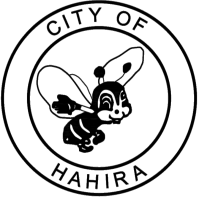 Main Street Board Meeting – January 11, 2021	M I N U T E SCall to Order: The regular meeting was called to order was by Kelly Bar, Main Street Chairman, at 9:36 AM.Attendance Report: Board members present were Leanne Griﬃn, Madison Trotter, Morgan Davis, Josh Owen (by phone), and Kelly Barr. City representatives included Main Street Director, Jennifer Price.Approval of Minutes: A motion to approve October meeting minutes was made by Madison.  Seconded by Morgan.Old Business:Shop Hahira Website:  The board would like to see a website similar in nature to the Valdosta Main Street website.  Different tabs for dining, shopping, and events.  Discussed building the website first and then deciding on pricing for advertisement tiers.	Adopt a Bench Program: The board would like to keep this simple.  Pricing and quantity are still to be determined but once it has been it will be opened to the public.    2021 MSB Meeting Dates:  All dates have been approved keeping meeting date to the 2nd Monday of every month.   New Business:Update on By Law Amendment- City Council approved 2 additional positions plus the vacant position for the Board. 2021 Events: There have been a lot of great ideas being thrown out for 2021 but due to the spike in COVID cases we are at a standstill until we know more.  Board suggested focusing on the historic aspect of downtown, charitable events for the community, and working on the Strategic plan from 2020. Main Street Update:Updates of events-Winter Farmers Market Dates: These will be the last Saturday of every month for January-April 2021.Merchant Meetings on Tuesday following MSB meeting: This meeting will be held at Daylight Donuts tomorrow morning at 9:30. Next Meeting: February 8th at 9:30 am at the Depot.Adjourn: Meeting called at 10:49 by Kelly Barr. Seconded by Morgan. 